Rockin E Country Store2023 Chick Order*Please note we are not guaranteed to get all of these chicks due to lack of hatching or shipping delays. We will keep everyone updated as best as possible. 2/10/23Rhode Island Red-25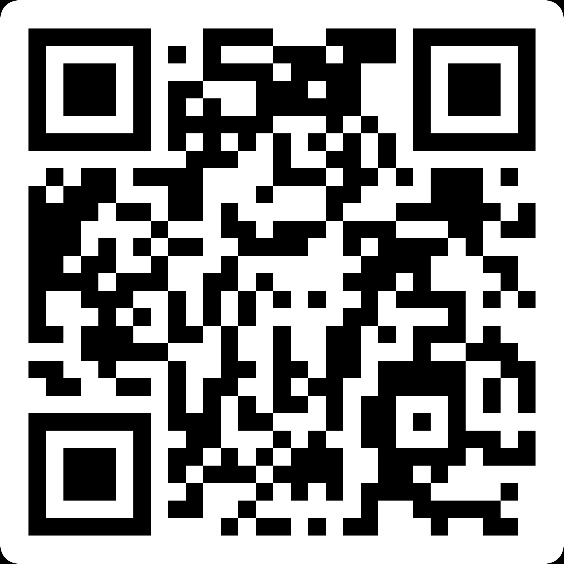 Barred Plymouth Rock-25Golden Sex Link-25Barnevelder-252/17/23Blue Australorps-25Buff Orpington-25Buckeye-25Easter Egger-25							SCAN ME FOR ONLINE LISTAmberlinks-25Delaware-25Rhode Island Red-25New Hampshire Red-25							    	2/24/23								      Crem Legbar-25Blue Laced Red Wyandotte-253/3/23Easter Eggers-25Welbars-25Blue Plymouth Tint-253/8/23Amerblinks-253/10/23Lavender Oprington-25Asst. Brahmas-25Barnevelders-25Welbars-253/17/23Barred Plymouth Rock-25Red Sex Link-25Black Jersey Giants-25Cuckoo Maran-253/22/23Buff Barred Rocks-25Black Sex Links-253/24/23Speckled Sussex-25Blue Wyandottes-25Cuckoo Maran-25Welbar-25Blue PlymouthTint-253/31/23Production Reds-25Blue Plymouth Rocks-25Barnevelder-25Welsummer-25Production Blue-25Austra Whites-25Black Sex Links-25Rhode Island Reds-254/7/23Easter Eggers-50Lavender Orpington-25Speckled Sussex-25Cuckoo Maran-25Welbar-25Ducks Hatchery Choice-154/19/23Rhode Island Reds-254/13/23Bronze Breasted Turkeys-15 Straight RunFrizzle Bantams Hatchery Choice-25 Straight RunSilkies Hatchery Choice-25 Straight RunAsst Crested & Polish-25 Straight Run4/21/23Easter Egger-25Delaware-25Blue Wyandotte-25Welbar-25Production Blues-25Aquila-25Blue Gem-25Amber White-254/28/23Buckeye-25Barred Plymouth Rock-25Barnevelder-25Black Maran Sex Link-25Welsummer-25Cream Legbars-25Austra Whites-25New Hampshire Reds-25Brown Leghorns-255/5/23Gold Sex Link-25Black Sex Link-25White Leghorn-25Rhode Island Red-25Copper Maran Sex Link-25Buff Orpington-255/10/23New Hampshire Reds-25Welsummer-25Black Australorp-25Aquila-25Ameraucana-25CHICK PRICING 2023$4.99$5.99$6.99$12.99Barred Plymouth RocksBlack AustrlorpsBlack Maran Sex LinkBlue AustralorpsBlue Plymouth TintBrown LeghornBuckeyeBuff OrpingtonCrested & Polish BantamsDelawareEaster EggersGolden Sex LinksProduction BlueProduction RedsRed Sex LinksRhode Island RedsSpeckled SussexAmber WhitesAmberlinksAmeracaunasAustra WhitesAquilaAsst. BrahmasBarneveldersBlue WyandottesBuff Barred RocksCrème LegbarCuckoo MaranFrizzles Jersey Black GiantsLavender OrpingtonRed Laced Blue WyandotteSilkiesWelbarWelsummerBlue GemCopper Rock MaransDucksTurkeys